Поздравляем юбиляров мая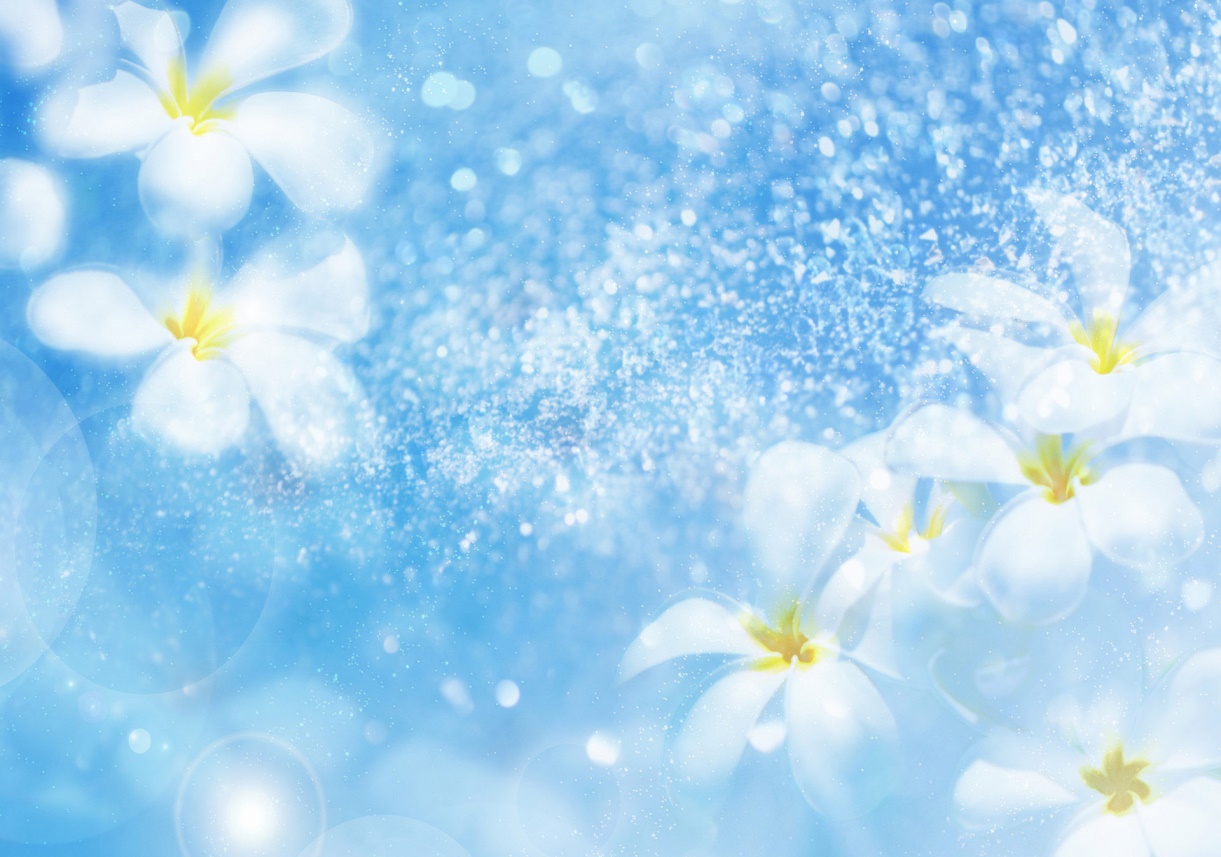 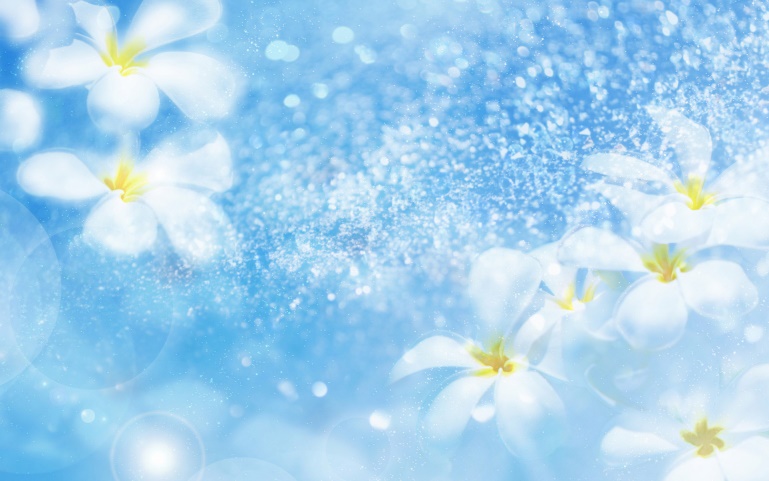 муниципального округа Северный70 ЛЕТАЛЕКСЕЕВА АНТОНИНА ЭЛЬМАРОВНААНДРЕЕВ ВИКТОР ЕВГЕНЬЕВИЧАНИСИМОВА ЕЛЕНА ИВАНОВНАВАСИЛЬЕВ АЛЕКСАНДР ПАВЛОВИЧВИШНЯКОВ АЛЕКСАНДР ИВАНОВИЧВОЗНАЯ ТАТЬЯНА МИХАЙЛОВНАГАВРИЛОВА СВЕТЛАНА НИКОЛАЕВНАГОЛУБЕВА НАТАЛЬЯ АНАТОЛЬЕВНАГОРЮНОВ ВЛАДИМИР ИВАНОВИЧГРУЗДЕВА ЛЮДМИЛА АНАТОЛЬЕВНАДМИТРИЕВА ЕЛЕНА СТЕПАНОВНАДОРОХИНА ВАЛЕНТИНА ПЕТРОВНАЖУРАВКА ГАЛИНА ИВАНОВНАЖУРАВЛЕВА ТАТЬЯНА НИКОЛАЕВНАЗАГРАДСКАЯ НАДЕЖДА СЕРГЕЕВНАЗИНОВЬЕВ НИКОЛАЙ ВЛАДИМИРОВИЧИГОШИНА ЛЮДМИЛА ВАЛЕНТИНОВНАКАЗАКОВА ЛЮБОВЬ АНАТОЛЬЕВНАКРЫЛОВ ВЛАДИМИР ИВАНОВИЧКУЗИНА ИРИНА ТИМОФЕЕВНАКУЗНЕЦОВА ЕЛЕНА ИВАНОВНАЛАПИН ПЕТР АЛЕКСАНДРОВИЧЛЕБЕДЕВ ГЕОРГИЙ КОНСТАНТИНОВИЧМАЛЬЦЕВА ИРИНА ВАСИЛЬЕВНАНАСВЕДКО ЕЛЕНА ВЛАДИМИРОВНАПЕТРЕНКО НИКОЛАЙ ВАСИЛЬЕВИЧПОДШИБЯКИН НИКОЛАЙ ЛЬВОВИЧПУЗАНОВА ЕЛЕНА АНАТОЛЬЕВНАРАСТВОРОВА ТАТЬЯНА АЛЕКСАНДРОВНАСАПЕГО НИКОЛАЙ ДМИТРИЕВИЧСЕМУШИНА ЗИНАИДА ТИМОФЕЕВНАСКОРОБОГАТОВА ГАЛИНА ВЛАДИМИРОВНАСМИРНОВА ЛАРИСА АЛЕКСЕЕВНАСОКОЛ СВЕТЛАНА НИКОЛАЕВНАТАРАСОВА ТАТЬЯНА АЛЕКСАНДРОВНАТЕРЕХИНА НАДЕЖДА НИКОЛАЕВНАТИМОХИНА СВЕТЛАНА ПАВЛОВНАТИТОВ ИВАН ФЕДОРОВИЧТИХОМИРОВА ВЕРА ВИКТОРОВНАФЕДОРОВА ВЕРА МИХАЙЛОВНАХРАНОВСКИЙ ЕГОР ПЕТРОВИЧШКОЛЬНИКОВА ЛЮДМИЛА ИВАНОВНАЩУКИНА ТАМАРА ИВАНОВНА75 ЛЕТАЛЕКСАНДРОВА НИНА АЛЕКСЕЕВНААЛЕКСЕЕВА ТАМАРА ВЛАДИМИРОВНАБЕЛОЗУБОВА НИНЕЛЬ МАХМОДОВНАБЕЛОУСОВ ВЛАДИМИР ПЕТРОВИЧБОРИСОВА НИНА ТИМОФЕЕВНАБОТВЕНКОВ АЛЕКСАНДР КОНСТАНТИНОВИЧВЕЖЛИВЦЕВА ТАТЬЯНА МЕФОДИЕВНАГОРОДСКОВ НИКОЛАЙ ДМИТРИЕВИЧГРИБУШИНА ЗИНАИДА СТЕПАНОВНАГРИШАКОВ ГЕННАДИЙ ГАВРИЛОВИЧЕКИМОВ ВЛАДИМИР МИХАЙЛОВИЧЖИРНОВА ВЕРОНИКА МИХАЙЛОВНАЗАВЬЯЛОВА ТАМАРА СЕРГЕЕВНАЗАСИМОВА МАРГАРИТА НИКОЛАЕВНАКАЛИНИНА ЕКАТЕРИНА ИВАНОВНАКИЯНИЦА НАДЕЖДА ФЕДОРОВНАКОЗЛОВА ТАТЬЯНА ГЕОРГИЕВНАКУДОЯРОВ МИХАИЛ ФЕДОРОВИЧМАКАРОВ ВАЛЕРИЙ ИВАНОВИЧМАРКОВ АЛЕКСЕЙ ИВАНОВИЧМИРОНОВА ИРИНА СЕМЕНОВНАМИТРОФАНОВА ВЕРА ИВАНОВНАНИКИФОРОВА НИНА АНАТОЛЬЕВНАОЛЕФИРЕНКО АЛЕКСЕЙ СТЕПАНОВИЧПАНФЕРОВ АНАТОЛИЙ СЕРГЕЕВИЧПАХОМОВА ЛАРИСА СЕРГЕЕВНАПЕТРУНИН ВАЛЕРИЙ ВИКТОРОВИЧСАНТАЛОВА ВАЛЕНТИНА ПАВЛОВНАСУПРУН ГЕННАДИЙ ВАСИЛЬЕВИЧТЕРЕХОВА НАДЕЖДА ПЕТРОВНАФИЛИППОВА ТАТЬЯНА ГРИГОРЬЕВНАЩЕРБАТЕНКО ГАЛИНА ВЛАДИМИРОВНАЯСКЕВИЧ ЛЮДМИЛА ГЕННАДЬЕВНА80 ЛЕТАЛЕКСЕЕВА НИНА ИВАНОВНАБАРАУСОВА ЛЮДМИЛА КОНСТАНТИНОВНАБЕЗВЕРХАЯ НИНА ЕГОРОВНАБИСЬКО ИРИНА АЛЕКСАНДРОВНАБОГДАНОВА РАИСА СЕРГЕЕВНАГРИШИН БОРИС ИВАНОВИЧГРОШЕВА ЛЮДМИЛА ДМИТРИЕВНАДУДОЧКА ТАТЬЯНА ГЕННАДЬЕВНАЕГОРОВА ЕКАТЕРИНА АЛЕКСЕЕВНАЕРКОВИЧ ВИТАЛИЙ СЕМЕНОВИЧЖУКОВА ВАЛЕНТИНА ВИКТОРОВНАКАДМОВА ВЕРА НИКОЛАЕВНАКАЛИНИН ОЛЕГ ВАСИЛЬЕВИЧКАН ТАМАРА АЛЕКСАНДРОВНАКАПИТОНОВА ВАЛЕНТИНА ЗИНОВЬЕВНАКИРИЛЛОВА РАИСА ИВАНОВНАКИСЕЛЕВА ЕЛЕНА АЛЕКСЕЕВНАКОРОСТЫЛЕВА МАРИЯ НЕСТЕРОВНАЛЕБЕДЕВА МИРА ПАНТЕЛЕЙМОНОВНАМИХАЙЛОВА АНТОНИНА ДМИТРИЕВНАМОЛОДКИНА АННА ГРИГОРЬЕВНАМОЛОДЦОВА ЛЮДМИЛА МИХАЙЛОВНАМУРАВЬЕВА ВАЛЕНТИНА АЛЕКСАНДРОВНАПАВЛЮК ЛИДИЯ МАКСИМОВНАПРОТОПОПОВА ЛЮДМИЛА ВАСИЛЬЕВНАПЧЕЛИНЦЕВА ОЛЬГА МУРТАЗЬЕВНАРЕДЬКО ВАЛЕНТИНА АЛЕКСЕЕВНАРОМАНОВА ГАЛИНА КОНСТАНТИНОВНАСЫЧЕВА ЕВГЕНИЯ НИКОЛАЕВНАТОПАЛОВА ЕВГЕНИЯ ФИЛИППОВНАТОРОПОВА НИНА ИВАНОВНАУСТИНОВА АЛЕВТИНА АНДРЕЕВНАШПАНОВА ГАЛИНА МИХАЙЛОВНАШУМИЛОВ ЮРИЙ АЛЕКСЕЕВИЧЯГУБКИНА ГАЛИНА ИВАНОВНА85 ЛЕТАКСЕНТОН АНТОНИНА ПАВЛОВНАВОБЛЕНКО ВАЛЕНТИНА СЕМЕНОВНАВУЙЧИК ЛЮДМИЛА АНДРЕЕВНАЖАНОВА ЛЮБОВЬ ИВАНОВНАЖУЛЯНОВА ЛЮДМИЛА ПЕТРОВНАКОЛПАЩИКОВ ЛЕОНИД СЕРГЕЕВИЧКОТЛЯР ЕЛЕНА ДМИТРИЕВНАКУКСА МАРИЯ ЯКОВЛЕВНАМИТНИЦКИЙ ВЛАДИСЛАВ НАУМОВИЧПОЛИКАРПОВА НИНА ПАВЛОВНАСАВЕЛЬЕВА ЛЮДМИЛА БОРИСОВНАСОСНОВЦЕВА СЕРАФИМА ЯКОВЛЕВНАСПОКОЙНОВА СВЕТЛАНА ФЕДОРОВНАШМАНОВА ИННА АНДРЕЕВНА90 ЛЕТВЕРШИНИНА НИНА ИВАНОВНАГОРБУНОВА ИРИНА ИВАНОВНАЗАВЬЯЛОВА НИНА ГРИГОРЬЕВНАКОЛБАСОВА МАЙЯ АЛЕКСЕЕВНАКОРОВИНА МАЙЯ ГРИГОРЬЕВНА95 ЛЕТЧАВРИНА ЗИНАИДА СЕРГЕЕВНА